Blue 2.5-2.7 QuizPg 90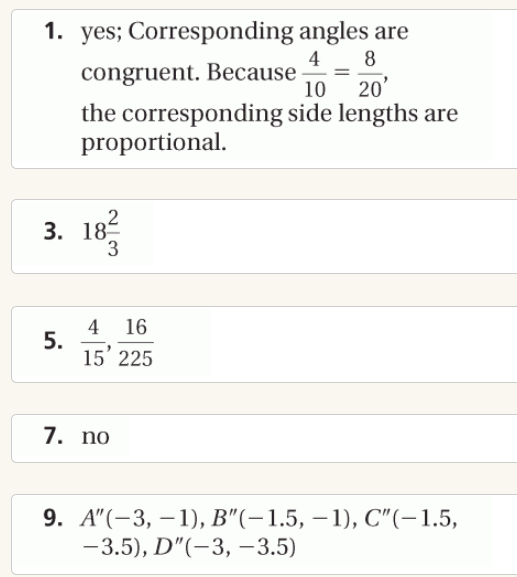 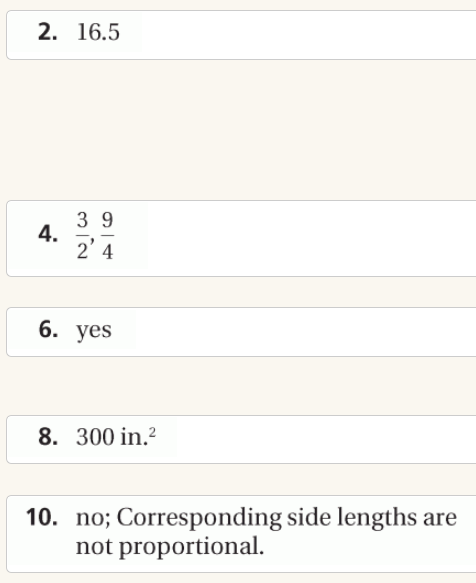 